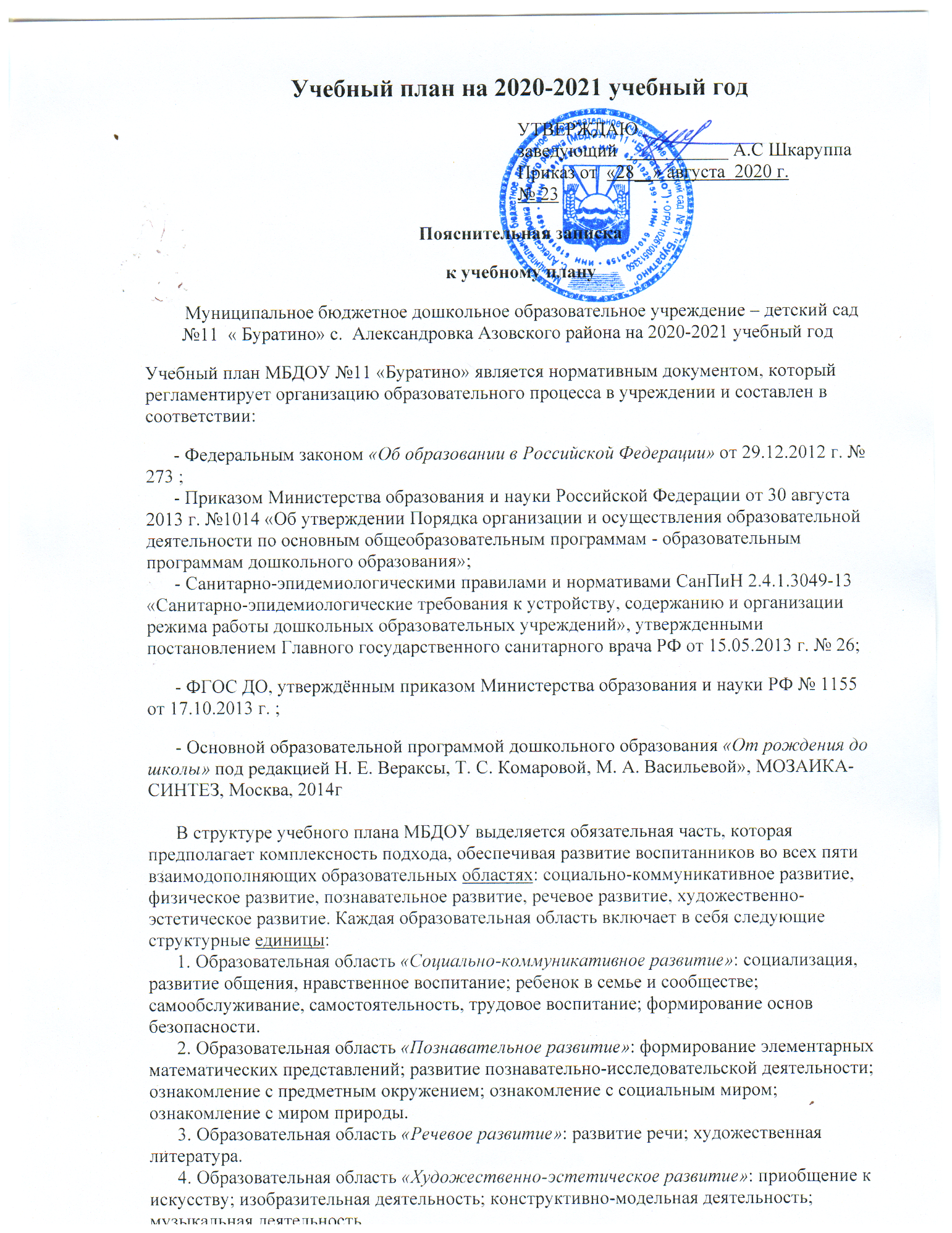 5. Образовательная область «Физическое развитие»: формирование начальных представлений о здоровом образе жизни; физическая культура.Организованная образовательная деятельность в каждой возрастной группе не превышает допустимые нормы. В учебном плане МБДОУ № 11 «Буратино»  предложено распределение основных видов деятельности и культурных практик, таких как:• игровая деятельность;• коммуникативная деятельность;• познавательно-исследовательская деятельность;• восприятие художественной литературы и фольклора;• самообслуживание и элементарный бытовой труд;• конструирование;• изобразительная деятельность;• музыкальная деятельность;• двигательная деятельность.Учебный план МБДОУ №11 «Буратино» позволяет использовать принципы дифференциации и вариативности, а также обеспечивает своевременное познавательное, социальное и личностное развитие ребенка на каждом возрастном этапе его жизни.Учебная нагрузка. Количество и продолжительность организованной образовательной деятельности устанавливаются в соответствии с санитарно-гигиеническими нормами и требованиями:- для детей от 1,5 до 3 лет – не более 10 минут,- для детей от 3 до 4 лет – не более 15 минут,- для детей от 4 до 5 лет – не более 20 минут,- для детей от 5 до 6 лет – не более 25 минут,- для детей от 6 до 7 лет – не более 30 минут.Максимально допустимый объём образовательной нагрузки в первой половине дня:- в младшей и средней группах не превышает 30 и 40 минут соответственно,- в старшей и подготовительной группах – 45 минут и 1,5 часа соответственно.В середине времени, отведённого на организованную образовательную деятельность, проводятся физкультурные минутки.Перерывы между периодами организованной образовательной деятельности – не менее 10 минут.Образовательная деятельность с детьми дошкольного возраста может осуществляться во второй половине дня после дневного сна. Её продолжительность составляет в средней группе – не более 20 минут в день, в старшей группе - не более 25 минут в день. В середине организованной образовательной деятельности статического характера проводятся физкультминутки.Форма организации занятий с 1,5 до 3 лет – подгрупповая, с 3 до 7 лет - фронтальная.Во второй группе раннего возраста рекомендованное занятие по физической культуре на воздухе нет возможности проводить из-за отсутствия методического обеспечения.В образовательном процессе используется интегрированный подход, который позволяет гибко реализовывать в режиме дня различные виды детской деятельности.В день проведения праздников (Осенний утренник, Новый год, 8 марта, Праздник весны, выпускной) ООД не проводятся.В летний период организованная образовательная деятельность статичного характера не проводится. В это время увеличивается продолжительность прогулок, а также проводятся спортивные и подвижные игры, спортивные праздники, экскурсии и др.Примечание: сентябрь – в группах раннего возраста идет две недели адаптационного периода, во время которого занятия не проводятся в полном объеме.В дошкольных группах сентябрь ввиду отсутствия методического обеспечения в течение двух недель не проводятся занятия, кроме художественно-эстетичной направленности.УЧЕБНЫЙ ПЛАН непосредственно-образовательной деятельности (НОД)МБДОУ №11 «Буратино» с. Александровка Азовского районана период с  01.09.2020 по 31.05.2021 годна период с  01.06.2020 по 31.08.2021 год*третье физкультурное занятие проводится в виде подвижных игр на прогулке, на спортивной площадкеОбразовательные областиОбразовательные областиВиды деятельностиНаименования возрастных группНаименования возрастных группНаименования возрастных группНаименования возрастных группОбразовательные областиОбразовательные областиВиды деятельностиРазновозрастная Разновозрастная Разновозрастная Образовательные областиОбразовательные областиВиды деятельностиКоличество занятий в неделю/годКоличество занятий в неделю/годКоличество занятий в неделю/годКоличество занятий в неделю/годОбязательная частьОбязательная частьОбязательная частьОбязательная частьОбязательная частьОбязательная частьОбязательная частьОсновная комплексная программаОсновная комплексная программаОсновная комплексная программаПрограмма обучения и воспитания в детском саду «От рождения до школы» /под ред. Н.Е.Вераксы, Т.С.Комаровой, М.А.Васильевой.-М.:2014 г.Программа обучения и воспитания в детском саду «От рождения до школы» /под ред. Н.Е.Вераксы, Т.С.Комаровой, М.А.Васильевой.-М.:2014 г.Программа обучения и воспитания в детском саду «От рождения до школы» /под ред. Н.Е.Вераксы, Т.С.Комаровой, М.А.Васильевой.-М.:2014 г.Программа обучения и воспитания в детском саду «От рождения до школы» /под ред. Н.Е.Вераксы, Т.С.Комаровой, М.А.Васильевой.-М.:2014 г.Социально-коммуникативное развитиеСоциально-коммуникативное развитиеСоциально-коммуникативное развитиеСоциально-коммуникативное развитиеСоциально-коммуникативное развитиеСоциально-коммуникативное развитиеСоциально-коммуникативное развитиеСоциализация, развитие общения, нравственное воспитаниеСоциализация, развитие общения, нравственное воспитаниеСовместная деятельностьЗадачи развития первоначальных представлений социального характера реализуются с учетом интеграции на занятиях познавательного цикла (отражаются в учебной программе) и в режимных моментахЗадачи развития первоначальных представлений социального характера реализуются с учетом интеграции на занятиях познавательного цикла (отражаются в учебной программе) и в режимных моментахЗадачи развития первоначальных представлений социального характера реализуются с учетом интеграции на занятиях познавательного цикла (отражаются в учебной программе) и в режимных моментахЗадачи развития первоначальных представлений социального характера реализуются с учетом интеграции на занятиях познавательного цикла (отражаются в учебной программе) и в режимных моментахРебенок в семье и сообществе, патриотическое воспитаниеРебенок в семье и сообществе, патриотическое воспитаниеСовместная деятельностьЗадачи развития первоначальных представлений социального характера реализуются с учетом интеграции на занятиях познавательного цикла (отражаются в учебной программе) и в режимных моментахЗадачи развития первоначальных представлений социального характера реализуются с учетом интеграции на занятиях познавательного цикла (отражаются в учебной программе) и в режимных моментахЗадачи развития первоначальных представлений социального характера реализуются с учетом интеграции на занятиях познавательного цикла (отражаются в учебной программе) и в режимных моментахЗадачи развития первоначальных представлений социального характера реализуются с учетом интеграции на занятиях познавательного цикла (отражаются в учебной программе) и в режимных моментахСамообслуживания, самостоятельность, трудовое воспитаниеСамообслуживания, самостоятельность, трудовое воспитаниеСовместная деятельностьЗадачи развития первоначальных представлений социального характера реализуются с учетом интеграции на занятиях познавательного цикла (отражаются в учебной программе) и в режимных моментахЗадачи развития первоначальных представлений социального характера реализуются с учетом интеграции на занятиях познавательного цикла (отражаются в учебной программе) и в режимных моментахЗадачи развития первоначальных представлений социального характера реализуются с учетом интеграции на занятиях познавательного цикла (отражаются в учебной программе) и в режимных моментахЗадачи развития первоначальных представлений социального характера реализуются с учетом интеграции на занятиях познавательного цикла (отражаются в учебной программе) и в режимных моментахФормирование основ безопасностиФормирование основ безопасностиСовместная деятельностьЗадачи развития первоначальных представлений социального характера реализуются с учетом интеграции на занятиях познавательного цикла (отражаются в учебной программе) и в режимных моментахЗадачи развития первоначальных представлений социального характера реализуются с учетом интеграции на занятиях познавательного цикла (отражаются в учебной программе) и в режимных моментахЗадачи развития первоначальных представлений социального характера реализуются с учетом интеграции на занятиях познавательного цикла (отражаются в учебной программе) и в режимных моментахЗадачи развития первоначальных представлений социального характера реализуются с учетом интеграции на занятиях познавательного цикла (отражаются в учебной программе) и в режимных моментахПознавательное развитиеПознавательное развитиеПознавательное развитиеПознавательное развитиеПознавательное развитиеПознавательное развитиеПознавательное развитиеПознавательно-исследовательская деятельностьПознавательно-исследовательская деятельностьОрганизованная деятельность0,50,50,5Познавательно-исследовательская деятельностьПознавательно-исследовательская деятельностьОрганизованная деятельность191919Приобщение к социокультурным ценностямПриобщение к социокультурным ценностямОрганизованная деятельность0,50,50,5Приобщение к социокультурным ценностямПриобщение к социокультурным ценностямОрганизованная деятельность191919Формирование элементарных математических представленийФормирование элементарных математических представленийОрганизованная деятельность0,50,51Формирование элементарных математических представленийФормирование элементарных математических представленийОрганизованная деятельность191938Ознакомление с миром природыОзнакомление с миром природыОрганизованная деятельность0,50,51Ознакомление с миром природыОзнакомление с миром природыОрганизованная деятельность191938Речевое развитиеРечевое развитиеРечевое развитиеРечевое развитиеРечевое развитиеРечевое развитиеРечевое развитиеРечевая деятельностьРечевая деятельностьОрганизованная деятельность10,751,75Речевая деятельностьРечевая деятельностьОрганизованная деятельность380,250,25Обучение русскому языкуОбучение русскому языку--3876Чтение художественной литературыЧтение художественной литературыСовместная деятельностьЗадачи приобщения детей к художественной литературе реализуются в совместной деятельности (отражаются в учебной программе) и режимных моментахЗадачи приобщения детей к художественной литературе реализуются в совместной деятельности (отражаются в учебной программе) и режимных моментахЗадачи приобщения детей к художественной литературе реализуются в совместной деятельности (отражаются в учебной программе) и режимных моментахЗадачи приобщения детей к художественной литературе реализуются в совместной деятельности (отражаются в учебной программе) и режимных моментахХудожественно-эстетическое развитиеХудожественно-эстетическое развитиеХудожественно-эстетическое развитиеХудожественно-эстетическое развитиеХудожественно-эстетическое развитиеХудожественно-эстетическое развитиеХудожественно-эстетическое развитиеПриобщение к искусствуПриобщение к искусствуСовместная деятельностьЗадачи приобщения детей к искусству реализуются в совместной деятельности (отражаются в учебной программе) и режимных моментахЗадачи приобщения детей к искусству реализуются в совместной деятельности (отражаются в учебной программе) и режимных моментахЗадачи приобщения детей к искусству реализуются в совместной деятельности (отражаются в учебной программе) и режимных моментахЗадачи приобщения детей к искусству реализуются в совместной деятельности (отражаются в учебной программе) и режимных моментахИзобразительная деятельностьРисованиеОрганизованная деятельность112Изобразительная деятельностьРисованиеОрганизованная деятельность383876Изобразительная деятельностьЛепкаОрганизованная деятельность0,50,50,5Изобразительная деятельностьЛепкаОрганизованная деятельность191919Изобразительная деятельностьАппликацияОрганизованная деятельность0,50,50,5Изобразительная деятельностьАппликацияОрганизованная деятельность191919Конструктивно-модельная деятельностьКонструктивно-модельная деятельностьОрганизованная деятельностьЗадачи приобщения детей к конструктивно-модельной деятельности реализуются в совместной деятельности (отражаются в учебной программе) и режимных моментахЗадачи приобщения детей к конструктивно-модельной деятельности реализуются в совместной деятельности (отражаются в учебной программе) и режимных моментахЗадачи приобщения детей к конструктивно-модельной деятельности реализуются в совместной деятельности (отражаются в учебной программе) и режимных моментахЗадачи приобщения детей к конструктивно-модельной деятельности реализуются в совместной деятельности (отражаются в учебной программе) и режимных моментахМузыкально-художественная деятельностьМузыкально-художественная деятельностьОрганизованная деятельность222Музыкально-художественная деятельностьМузыкально-художественная деятельностьОрганизованная деятельность100100100Физическое развитиеФизическое развитиеФизическое развитиеФизическое развитиеФизическое развитиеФизическое развитиеФизическое развитиеФормирование начальных представлений о здоровом образе жизниФормирование начальных представлений о здоровом образе жизниСовместная деятельностьЗадачи на занятиях познавательного (отражаются в учебной программе) и в режимных моментахЗадачи на занятиях познавательного (отражаются в учебной программе) и в режимных моментахЗадачи на занятиях познавательного (отражаются в учебной программе) и в режимных моментахЗадачи на занятиях познавательного (отражаются в учебной программе) и в режимных моментахФизическая культураФизическая культураОрганизованная деятельность332+1*Физическая культураФизическая культураОрганизованная деятельность150150150ВсегоВсегоВсего101013ВсегоВсегоВсего440440554Часть, формируемая участниками образовательного процессаЧасть, формируемая участниками образовательного процессаЧасть, формируемая участниками образовательного процессаЧасть, формируемая участниками образовательного процессаЧасть, формируемая участниками образовательного процессаЧасть, формируемая участниками образовательного процессаЧасть, формируемая участниками образовательного процессаОсновная специализированная              (парциальная) программаОсновная специализированная              (парциальная) программаОсновная специализированная              (парциальная) программаПрограмма художественно-творческого развития ребенка-дошкольника Программа художественно-творческого развития ребенка-дошкольника Программа художественно-творческого развития ребенка-дошкольника Программа художественно-творческого развития ребенка-дошкольника Познавательное развитиеПознавательное развитиеСовместная деятельность0,250,25Художественно-эстетическое развитиеХудожественно-эстетическое развитиеСовместная деятельностьЗадачи художественно-эстетического развития детей средствами Донского декоративно-прикладного искусства реализуются на занятиях художественно-эстетического направления (отражаются в рабочей программе)Задачи художественно-эстетического развития детей средствами Донского декоративно-прикладного искусства реализуются на занятиях художественно-эстетического направления (отражаются в рабочей программе)Задачи художественно-эстетического развития детей средствами Донского декоративно-прикладного искусства реализуются на занятиях художественно-эстетического направления (отражаются в рабочей программе)Всего:Всего:Всего:101013Всего:Всего:Всего:440440554